MEN! MEN! MEN!Calling all DADs (Fathers, Grandads, Uncles or Male Significant Caregivers)Bring the kids and join us for some activities at Kirkhill Primary SchoolWeek 1: Construction Night - 23rd May 2018 from 6pm-7pm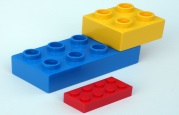 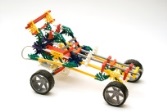 Week 2: Ukele and guitar - 28th May 2018 from 6pm-7pm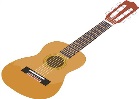 Week 3: Table Tennis - 4th June 2018 from 6pm-7pm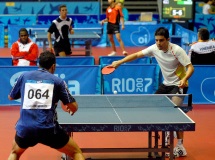 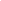         Week 4: Pizza night – 11th June 2018 from 6pm-7pm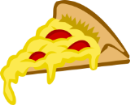 Alternative activitiesLet us know your thoughts for possible future events for next session